Конспект урока-викторины по кубановедению в 4-ом классеТема: «Моя Кубань!»Цель: активизировать познавательную деятельность, расширять объём природоведческих знаний о Краснодарском крае, формировать навыки овладения правилами игры, закрепить понятия о символах Кубани, знания истории малой родины;развивать логическое мышление, сообразительность, память, внимание, интеллект, любознательность;воспитывать экологически культурную личность, способную любить родную природу, охранять и беречь её, воспитывать взаимопомощь и взаимовыручку.Оборудование: мультимедийное оборудование, слайды с заданиями, книги: Л.Гринь «Природа родного края», А. Я. Паскевич «Любимый уголок земли»; фото «Праздник 210 лет высадке казаков на Таманскую землю», аудиозапись с песнями о Кубани.Ход занятия.Объявление темы урока.Ребята, мы начинаем игру – викторину «Моя Кубань».Проверим ваши знания по истории и природе Кубани.В игре участвуют 2 команды.Команда «Казачата» и команда «Кубаночка».Сообщение правил игры.Приветствуем всех членов команд и желаем им победить.Внимательно слушайте правила игры.Игра состоит из 15 вопросов.На обдумывание и обсуждение каждого задания даётся определённое время, когда игрокам разрешается общаться между собой.После обсуждения вопросов отвечать имеет право капитан, либо игрок, уверенный в правильности своего ответа.Выслушиваются ответы обеих команд.На экране появится правильный ответ. Если ответ команды совпал с этим ответом, то она получает 1балл.Баллы подсчитывает жюри.Представление жюри.Начинаем игру. Желаем всем удачи!(2 слайд)Как называется край в котором ты живёшь?КрасноярскийТемрюкскийКраснодарскийАнапский(3 слайд) Правильный ответ: Краснодарский.(4 слайд)Назови главный город края.МоскваКраснодарТемрюкТамань(5 слайд) Правильный ответ: Г. Краснодар (1 балл)(6 слайд)Как называется главная река края?Р.ЛенаР.ОбьР.ЕнисейР.Кубань(7 слайд) Правильный ответ: Река Кубань. (1 балл)(8 слайд)Каких водоёмов нет в крае?РекаОкеанОзероМоре(9сдайд) правильный ответ: океан(1 балл)(10 слайд)Под какой цифрой флаг Кубани? 2.  3.  4.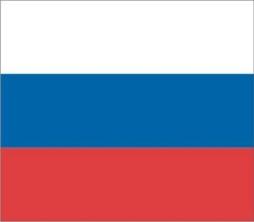 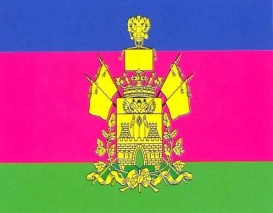 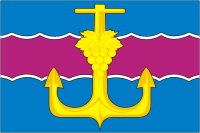 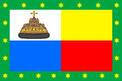 (11 слайд) Правильный ответ: № 2. (1 балл)(12 слайд)Какой рельеф характерен для Таманского полуострова?А) равнины;Б) горы;В) холмы.(13 слайд) правильный ответ: В) холмы. (1 балл)(14 слайд)Какой водоём самый большой?А) море;Б) плавни;В) лиман(15 слайд) Правильный ответ: А) море; (1 балл)(16 слайд)Какие горы вырастают «на глазах»?А) грязевые вулканы;Б) молодые горы;В) холмы.(17 слайд) Правильный ответ: А) грязевые вулканы. (1 балл)(18 слайд)Найди деткам их мам.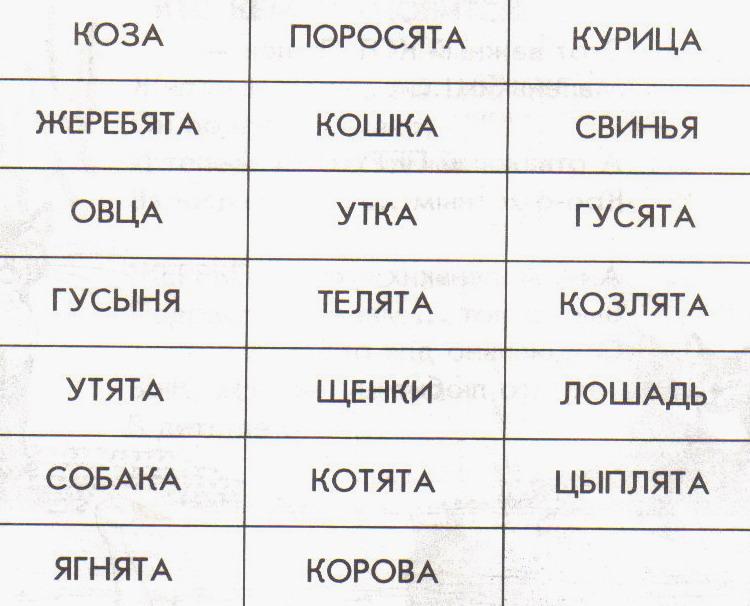 (19 слайд) Правильный ответ: (10 баллов)Козлята-козаПоросята-свиньяЖеребята-лошадьГусята-гусыняЦыплята-курицаЯгнята-овцаЩенки-собакаКотята-кошкаТелята-короваУтята-утка(20 слайд)ЗагадкаКаждый годна нашей грядкевырастаеткорень сладкий.Он с зелёною косой,любит есть его косой.(21 слайд) Правильный ответ: морковь. (1 балл)(22 слайд)ЗагадкаРастёт она в земле,Известна в целом мире.Частенько на столеКрасуется в мундире.(23 слайд) Правильный ответ: картофель. (1 балл)(24 слайд)ЗагадкаЛетом в огородеПри любой погодеСолнышко сияло,У плетня стояло.Солнышко погасло,Получилось масло.(25 слайд) Правильный ответ: подсолнух. (1 балл)(26 слайд)ЗагадкаОн колючий, но не ёж.И на кактус не похож.Есть ещё одна примета:Он такой в начале лета.Позже станет жёлтым, грустным,Толстым, гладким и невкусным.(27 слайд) Правильный ответ: огурец. (1 балл)(28 слайд)В этом задании зашифрована загадка. Разгадай её. 
Для этого нужно составить слова из букв на рисунках в такой
последовательности: ёлочки, грибы, деревья, цветы.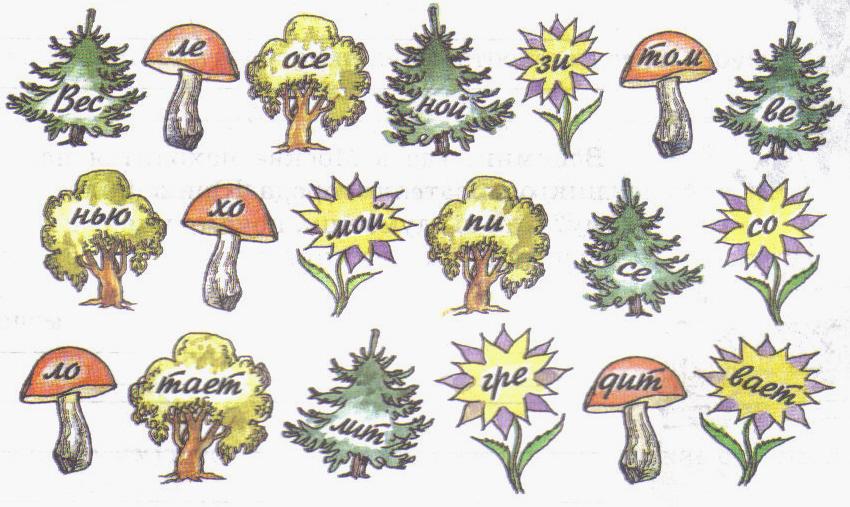 (29 слайд) Правильный ответ:Весной веселит,
летом холодит,
осенью питает,
зимой согревает. ( дерево) (2 балла)(30 слайд)Выбери верное утверждение.
Наш район даёт странеА) чернику, бруснику, морошку;Б) виноград, овощи, фрукты;В) легковые и грузовые автомобили(31 слайд) Правильный ответ: Б) виноград, овощи, фрукты. (1 балл)Подведение итогов.Ребята, наш урок подошёл к концу. Вы показали хорошие знания по истории и природе Кубани. Сейчас жюри подведёт итоги и объявит победителей.Жюри подводит итоги.Награждение победителей и участников.